ΚАРАР			                                          ПОСТАНОВЛЕНИЕ   « 05 » июль  2021 й.                      № 21 	  	 « 05 » июля   2021 г.О признании утратившим силу постановления Администрации сельского поселения Шаровский сельсовет муниципального района Белебеевский район Республики Башкортостан от 27.11.2012 № 41«Об утверждении Положения о порядке обращения с ртутьсодержащимиотходами на территории сельского поселения Шаровский сельсоветмуниципального района Белебеевский район Республики Башкортостан»       Руководствуясь  Постановлением Правительства Российской Федерации 
от 03 сентября 2010 года № 2314  «Об утверждении Правил обращения с отходами производства и потребления в части осветительных устройств, электрических ламп, ненадлежащие сбор, накопление, использование, обезвреживание, транспортирование и размещение которых  может повлечь причинение вреда жизни, здоровью граждан, вреда животным,  растениям и окружающей среде»,  рассмотрев Экспертное заключение Государственного комитета Республики Башкортостан по делам юстиции от 02.06.2021 № НГР RU 03033005201200051ПОСТАНОВЛЯЮ:     1. Постановление Администрации сельского поселения Шаровский сельсовет муниципального района Белебеевский район Республики Башкортостан от 27.11.2012 № 41 «Об утверждении Положения о порядке обращения с ртутьсодержащими отходами на территории сельского поселения Шаровский сельсовет муниципального района Белебеевский район Республики Башкортостан» признать утратившим силу.     2. Обнародовать настоящее постановление на информационном стенде 
в здании Администрации сельского поселения Шаровский сельсовет
и разместить на официальном сайте  сельского поселения Шаровский сельсовет.      3. Контроль за выполнением постановления оставляю за собой.Глава сельского поселения                                                 А.Н.ТуманинБашкортостан РеспубликаhыБэлэбэй районы муниципаль районынынШаровка ауыл советыауыл билэмэhе хакимиэте452030, Шаровка ауылы, Мэктэп урамы, 3Тел.2-41-35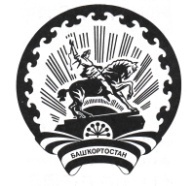 Республика БашкортостанАдминистрация сельского поселения Шаровский сельсовет муниципального района Белебеевский район 452030, д. Шаровка, ул. Школьная,  д. 3                             Тел. 2-41-35